          Мы встречаем старый Новый год.          Воспитатель: Хорольская В.И.   Вдовенко Т.А.              14.01.2020 г.Самый светлый и беззаботный период жизни человека – это детство. Оно неразрывно связано со сказкой. А самый волшебный из праздников – это Новый год. Новый год – это удивительный праздник, который даже у взрослых, помимо воли, вызывает ощущение чуда. В  МКДОУ № 2  «Аленушка»   стало уже традицией встречать старый Новый год. Старый Новый год  - это всего лишь день Василия, но, так как он находится между Рождеством и Крещением, то  попадает в череду Рождественских праздников. Да это и неплохой повод еще раз полноценно отпраздновать Новый год.  Эти праздники продолжают  погружать  наших детей в атмосферу сказки и создают благоприятное  эмоциональное состояние. На них так же происходят встречи с различными персонажами и главными героями праздников – Снегурочкой и Дедом Морозом.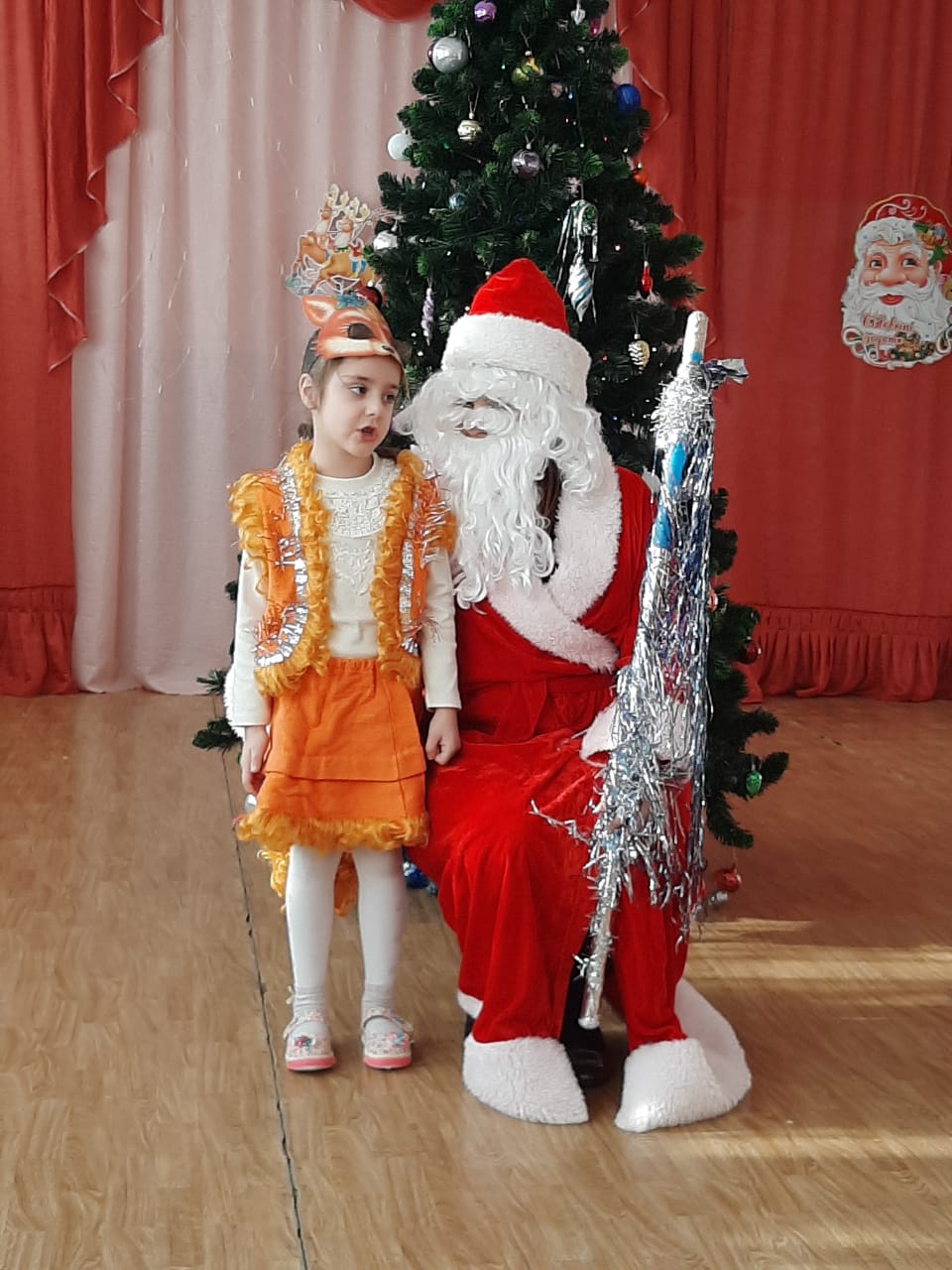 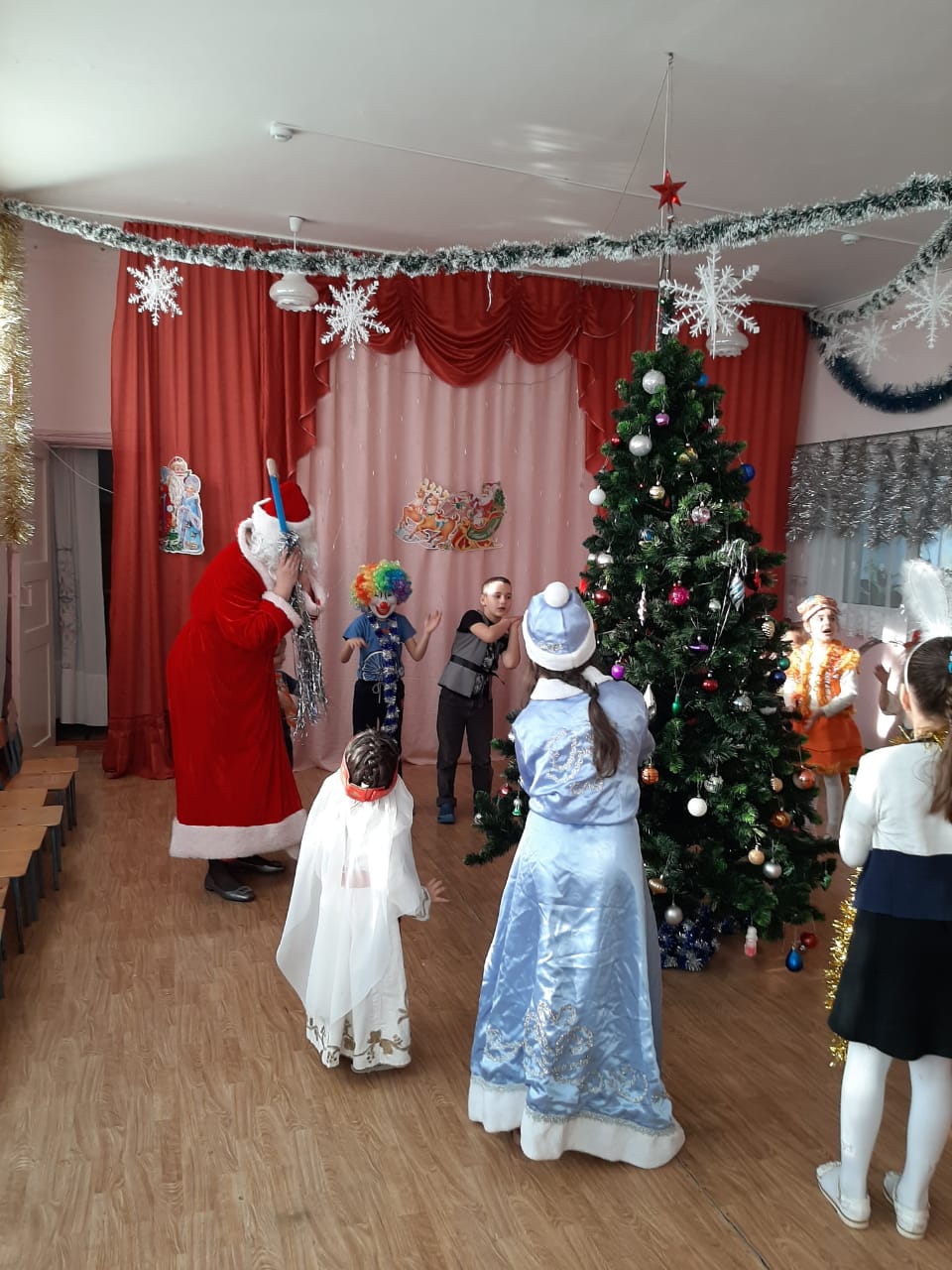 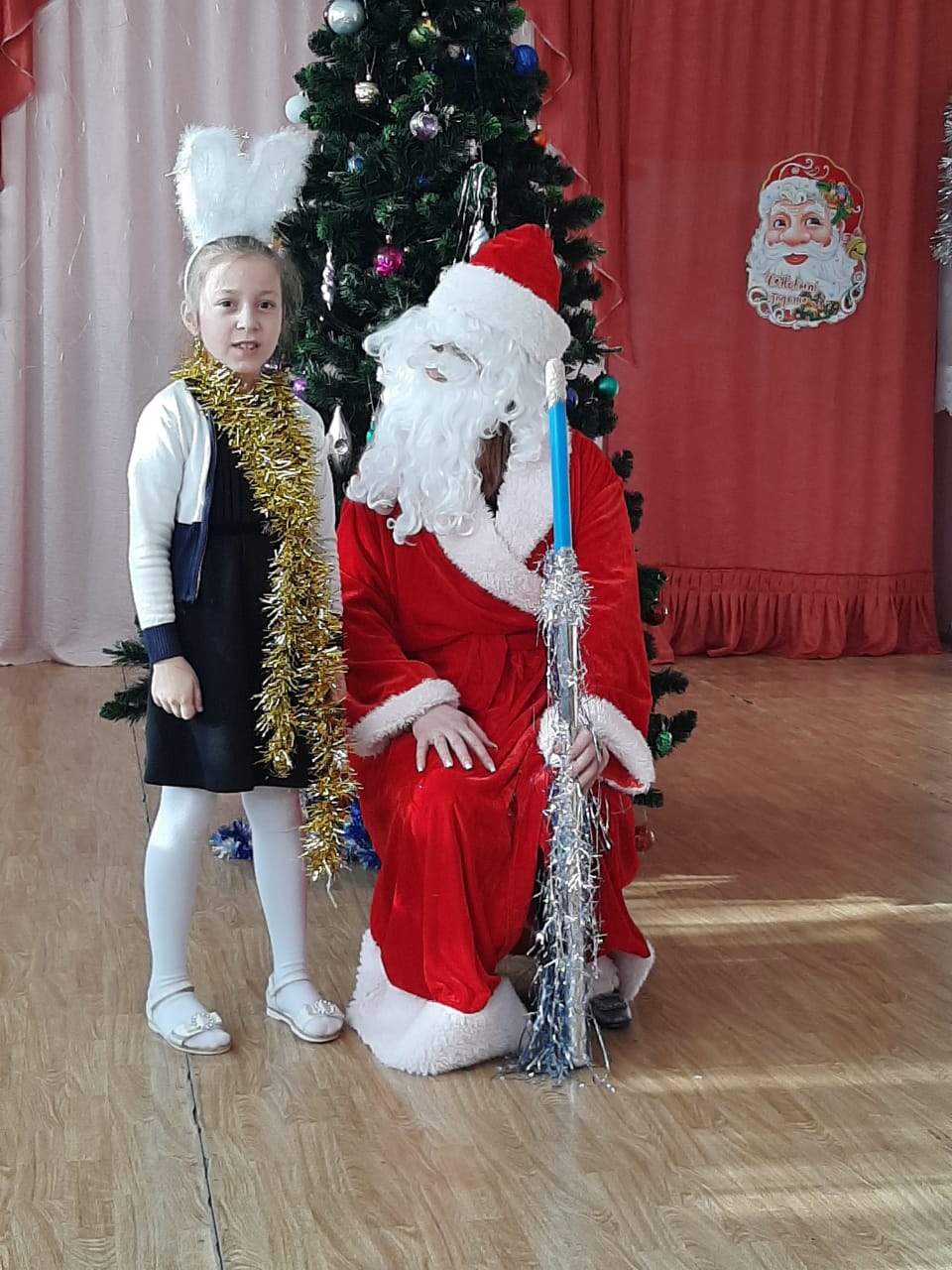 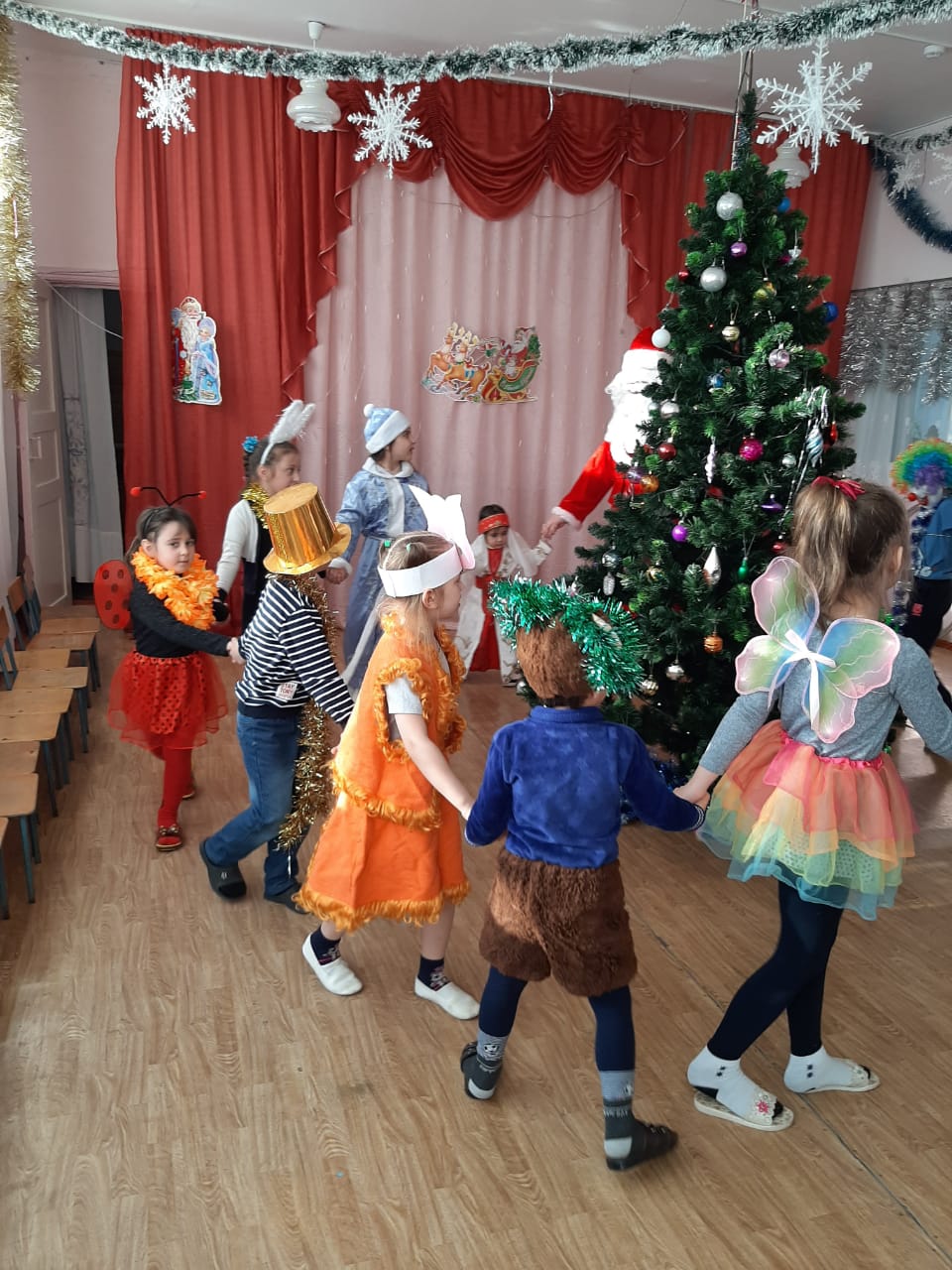 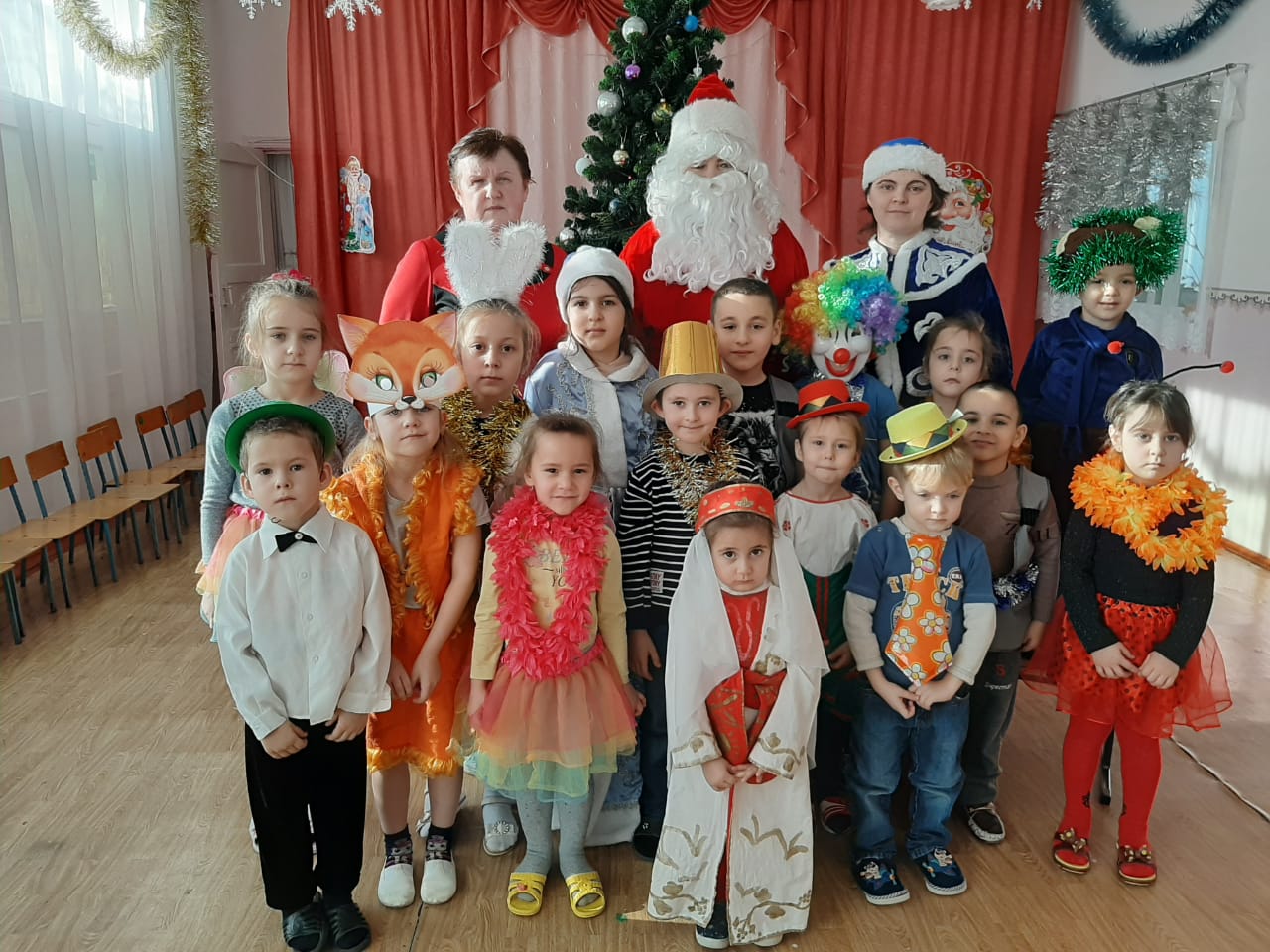 